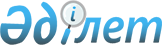 О внесении изменений в постановление Правительства Республики Казахстан от 17 июня 2011 года № 660 "О создании Совета по оздоровлению"
					
			Утративший силу
			
			
		
					Постановление Правительства Республики Казахстан от 31 декабря 2013 года № 1473. Утратило силу постановлением Правительства Республики Казахстан от 10 ноября 2014 года № 1182      Сноска. Утратило силу постановлением Правительства РК от 10.11.2014 № 1182 (вводится в действие с 01.01.2017).

      Правительство Республики Казахстан ПОСТАНОВЛЯЕТ:



      1. Внести в постановление Правительства Республики Казахстан от 17 июня 2011 года № 660 «О создании Совета по оздоровлению» следующие изменения:



      ввести в состав Совета по оздоровлению, образованного указанным постановлением:

      вывести из указанного состава: Келимбетова Кайрата Нематовича, Жумагулова Бакытжана Турсыновича, Ускенбаева Каирбека Айтбаевича, Кожагапанова Ерлана Токтархановича. 



      2. Настоящее постановление вводится в действие со дня подписания.      Премьер-Министр

      Республики Казахстан                       С. Ахметов
					© 2012. РГП на ПХВ «Институт законодательства и правовой информации Республики Казахстан» Министерства юстиции Республики Казахстан
				«Султанова

Бахыта Турлыхановича–Заместителя Премьер-Министра Республики Казахстан – Министра финансов Республики Казахстан, заместителем председателя;Саринжипова

Аслана Бекеновича–Министра образования и науки Республики Казахстан;Жамишева

Болата Бидахметовича–Министра регионального развития Республики Казахстан;Есентаева

Тастанбека Кутжановича–Председателя Агентства 

Республики Казахстан по делам 

спорта и туризма»;